Тест для проведения дифференцированного зачетапо учебной дисциплине «Информатика и информационно-коммуникационные технологии в профессиональной деятельности»для специальности 43.02.11 «Гостиничный сервис» Фотопечать, печать документов с иллюстрациями (черно-белыми и цветными), а также  печать текстовых документов в небольших объемах – это предпочтительная область использования:лазерных принтеровструйных принтеровсветодиодных принтеров монохромных лазерных принтеровПрограмма для создания и проведения презентаций, являющаяся частью Microsoft Office и доступная в редакциях для операционных систем Microsoft Windows и Mac OS – это:Microsoft Office WordMicrosoft Office AccessMicrosoft Office ExcelMicrosoft Office PowerPointКак в PowerPoint  добавить к тесту или объекту специальный эффект анимации:на ленте «Вставка» - Иллюстрации - Диаграммана ленте «Анимация» - команда «Применить ко всем»на ленте «Анимация» - команда «Настройка Анимации»на ленте «Дизайн» - команда «Смена слайдов» - «Автоматически после..»Смена слайдов в PowerPoint  - это:анимационные эффекты, возникающие при переходе от одного слайда к следующемуанимационные эффекты, возникающие при переходе от одного листа к следующемуанимационные эффекты, возникающие при переходе от одной книги к следующейанимационные эффекты, возникающие при переходе от одной страницы к следующейДобавление в PowerPoint  к тексту или объекту специального видео- или звукового эффекта – это: девальвацияанимациядизайнструктурированиеОсновные инструменты форматирования MS Word такие как Шрифт, Абзац и Стили размещены:на ленте «Вставка»на ленте «Ссылки»на ленте «Главная»на ленте «Анимация»С помощью инструментов какой группы MS Word можно изменять размер, тип и начертание шрифта?группы «Абзац»группы «Параметры страницы»группы «Иллюстрации»группы «Шрифт»Фрагменты текста в MS Word, пункты которого отмечены специальными знаками (они могут быть маркированными, нумерованными и многоуровневыми) – это:спискистилиабзацыколонкиЧтобы начать новую страницу в документе MS Word есть специальная опция – «Разрывы». Как воспользоваться данной опцией?лента «Вставка» - команда «Гиперссылка»лента «Вставка» - команда «Нижний колонтитул»лента «Вставка» - команда «Разрыв страницы»лента «Разметка страницы» - команда «Ориентация»Сочетание клавиш  [Ctrl] +[C] предназначено для:копированияудалениявставкипереименованияСочетание клавиш  [Ctrl] + [V] предназначено для:копированияудаленияпереименованиявставкиExcel – это: графический редактортекстовый редакторэлектронная таблицаСУБДВ ячейку электронной таблицы нельзя ввести:текстформулучисло иллюстрациюСоздание формулы в электронной таблице Excel начинается с ввода знака:=  :  +  / Адреса ячеек в Excel могут быть (два ответа):относительнымибезлимитнымиограниченнымиабсолютнымиКакая из прикладных программ является средством обработки текстовой информации?WordPaintAccessExcelPowerPointВ ячейке отображено ######. Это значит, что: введена неверно формулав ячейку введен текст с орфографическими ошибкамине достаточно ширины столбца для отображения числаВыберите ответ, где формула в ячейку электронной таблицы MS Excel введена правильно:=(D3+G3)^2-2,5=(Б1*Ж1-А1)^(1/2)A1=exY=КОРЕНЬ(A1^2+B1^2)Кнопкой панели инструментов в таблице MS Excel можно: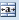 объединить выделенные ячейки перенести текствыровнять текст произвести условное форматирование В электронной таблице MS Excel имя ячейки образуетсятолько из имени столбцаиз имени столбца и номера строкииз имени листа и номера строкипроизвольноУкажите назначение кнопки  в таблице MS Excel :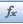 Условное форматированиеФормат числаМастер функций Автосумма Какие вкладки содержит Лента «Работа с диаграммами» (три ответа)?КонструкторМакетФорматГлавнаяВставкаКак называется редактирование, когда записи отображаются в порядке, определенном значениями столбцов по алфавиту, по возрастанию, по убыванию цены и т.д.?фильтрация анимациядиаграммасортировкаКак называется редактирование, когда записи, не удовлетворяющие условиям отбора, временно скрываются (но не удаляются)?сортировкафильтрация анимациязаливкаДля выделения блока несмежных ячеек в таблице MS Excel необходимо предварительно нажать и удерживать во время выделения необходимых областей:клавишу «CapsLock»клавишу «Shift»клавишу «Ctrl»клавишу «Enter»Ввод формулы в таблице MS Excel заканчивается нажатием клавиши ^CtrlCapsLockEnterПробелПанель в верхней части окна MS Excel, которая используется для ввода или изменения значений или формул в ячейках или на диаграммах – это ?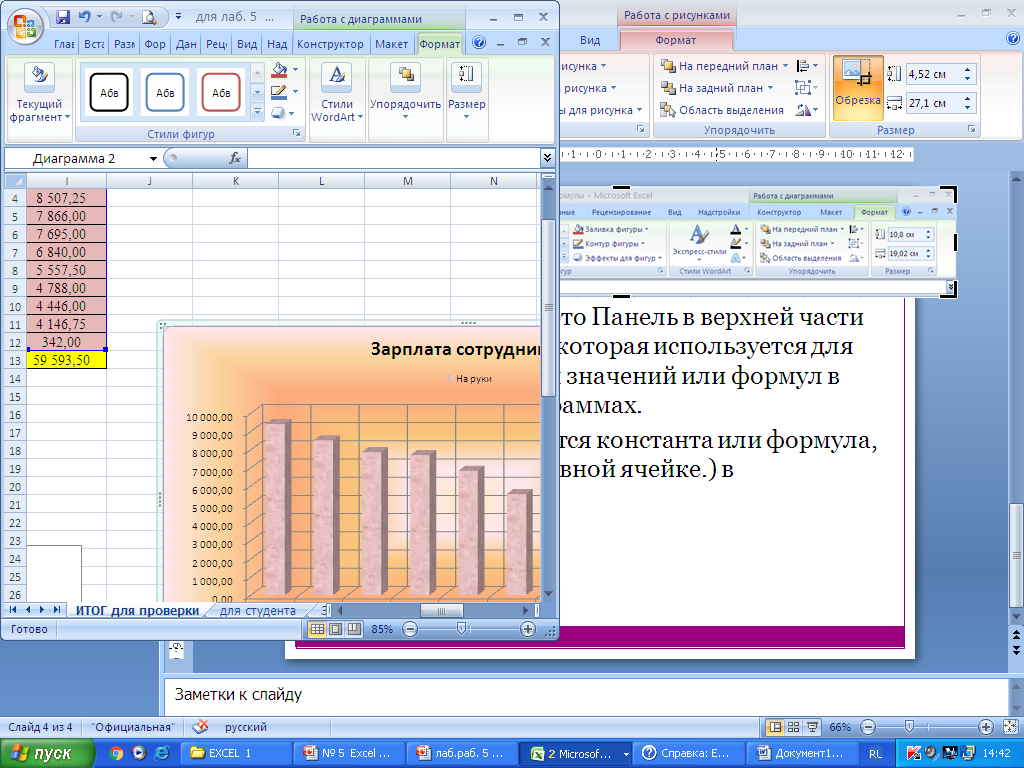 ЛинейкаСтрока формулСтрока редактированияФормат числаНазовите тип диаграммы :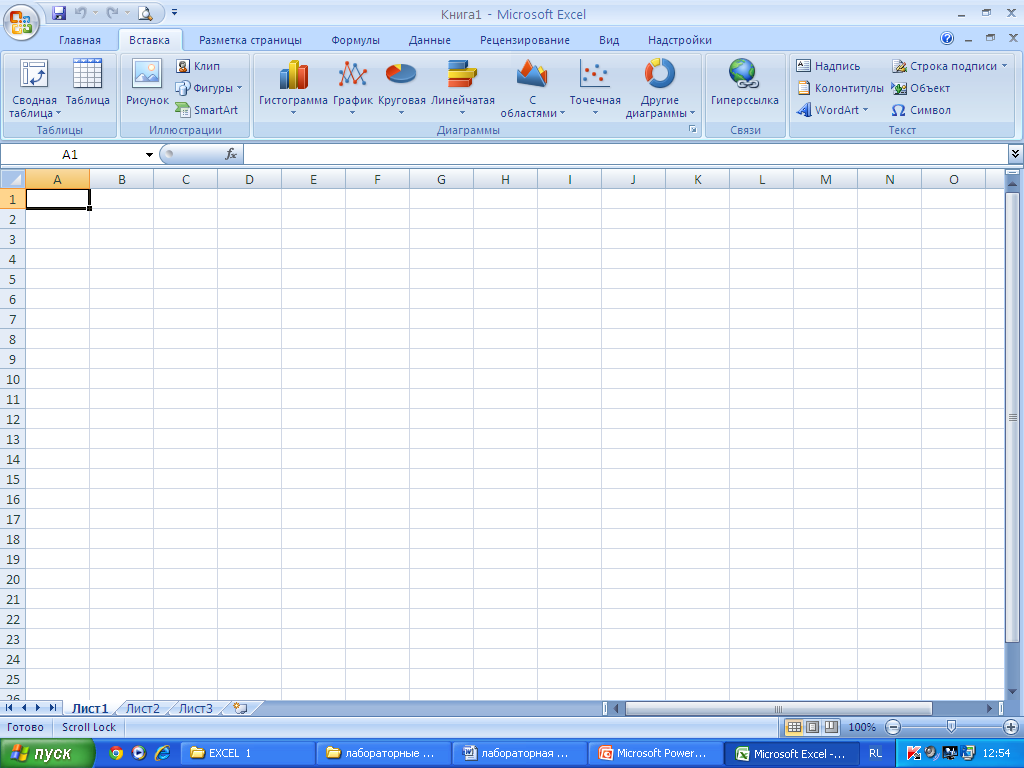 круговая диаграммагистограмма графиклинейчатая Фрагмент окна какой программы представлен на рисунке? 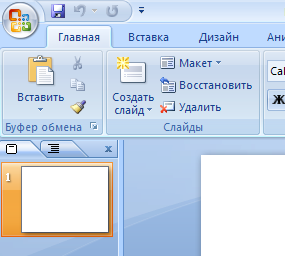 MS WordMS ExcelMS Access MS Power PointНазовите основные объекты базы данных (БД) MS Access. В них хранятся все данные:таблицызапросыформымакросыФрагмент окна какой программы представлен на рисунке? 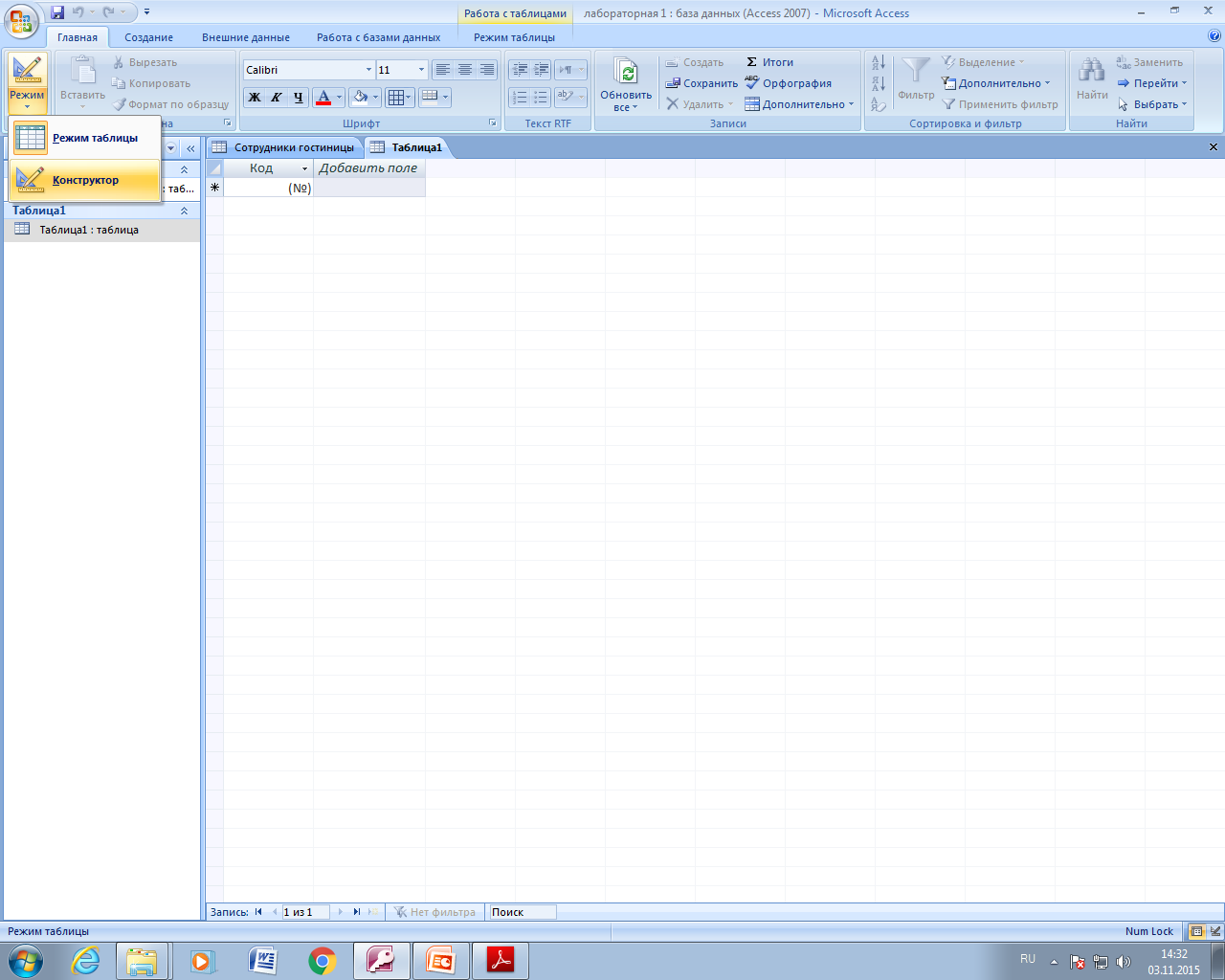 MS Power PointMS WordMS Access MS ExcelВ каком Режиме открыта таблица MS Access на рисунке?   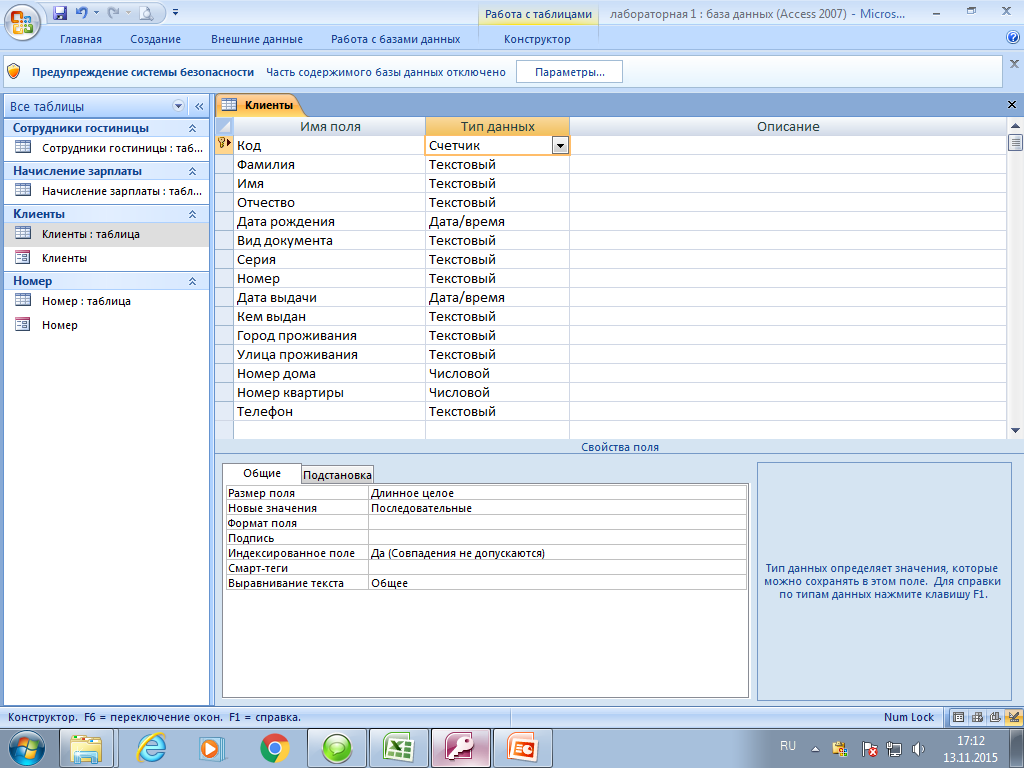 Режим «Форма»Режим «Макет»Режим «Конструктор»Режим «Анимация»Сочетание клавиш  [Ctrl] +[А]:копироватьвыделить весь текствырезатьпереименоватьС помощью диалогового окна «Абзац» можно установить следующие параметры (пять ответов):шрифт размер шрифта начертаниевыравнивание текста отступ слеваинтервал Передпервая строка междустрочный интервалВ документе MS Word преобразовать все буквы выделенного текста в прописные или строчные можно с помощью кнопки  :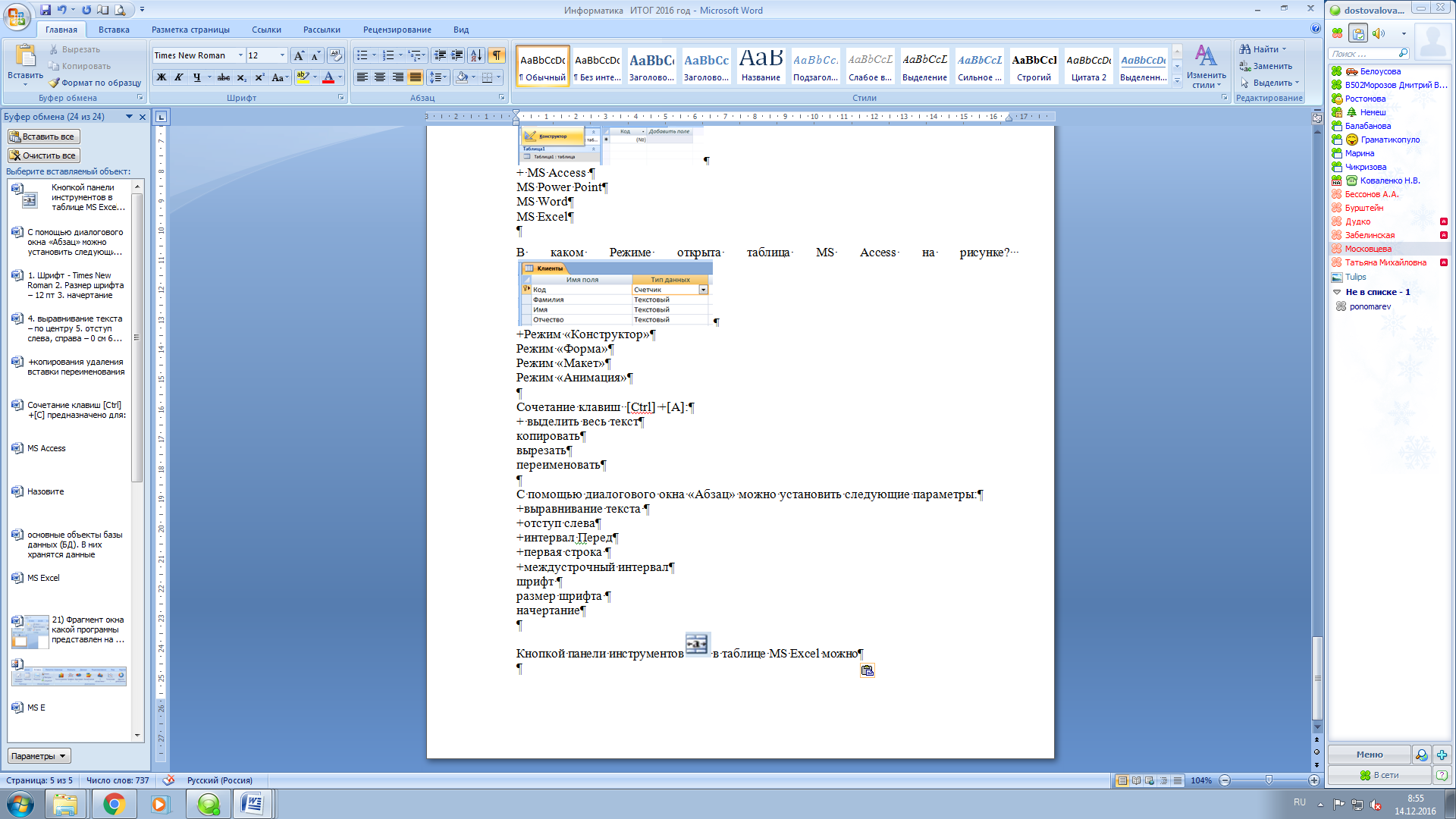 РегистрПодстрочный знакНадстрочный знакУвеличить размер шрифтаВыберите типы начертания текста (три ответа):полужирныйзачеркнутыйобычныйнадстрочныйподстрочныйкурсивВ документах MS Word по требованиям нормоконтроля используется шрифт:Times New RomanCalibri Arialлюбой тип шрифтаКак называются области в верхних и нижних полях каждой страницы документа, в которые можно добавлять не только номера страниц, но и любые другие данные:рамкиполяколонтитулыспискиФрагменты текста, абзацы которого отмечены специальными знаками :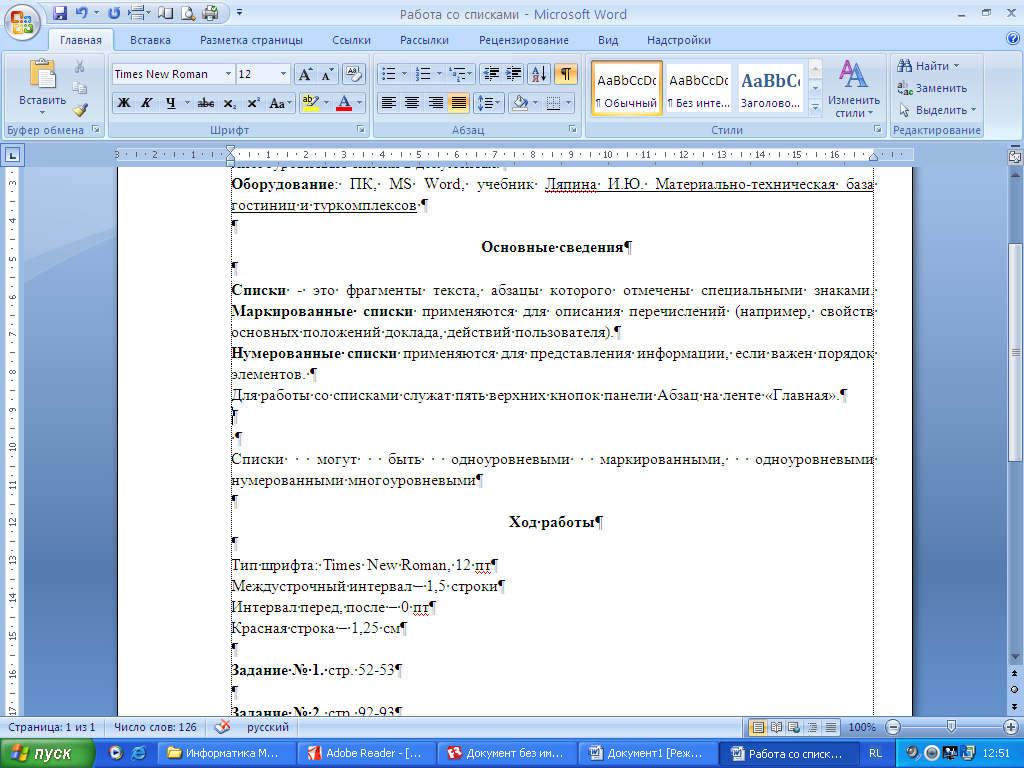 нумерованный списокмногоуровневый списокмеждустрочный интервал маркированный списокРЕКОМЕНДУЕМАЯ ЛИТЕРАТУРА:Основные источники:1 Лебедева, Т. Н. Информатика. Информационные технологии: учебно-методическое пособие / Т.Н. Лебедева, Л.С. Носова, П.В. Волков. — Челябинск : Южно-Уральский институт управления и экономики, 2017. — 128 c.2 Цветкова А. В. Информатика и информационные технологии : учебное пособие для СПО / А. В. Цветкова. — Саратов : Научная книга, 2019. — 190 c.Дополнительные источники:1 Михеева, Е.В. Практикум по информационным технологиям в профессиональной деятельности : Учебное пособие. - М. : Академия, 2015. - 256 с.2 Борзунова, Т. Л. Базы данных освоение работы в MS Access 2007 : электронное пособие / Т. Л. Борзунова, Т. Н. Горбунова, Н. Г. Дементьева. — Саратов : Вузовское образование, 2015. — 148 c.3 Фадеева, Н. В. Электронные таблицы MS Excel : учебно-практическое пособие / Н. В. Фадеева, Г. П. Дмитриев. — Москва : Российская международная академия туризма, Логос, 2015. — 76 c. 4 Морозов М.А. Информационные технологии в социально-культурном сервисе и туризме. Оргтехника: учебник – М.: Издательский Центр «Академия», 2013. – 240 с. 5 Есаулова, С. П. Информационные технологии туристической индустрии: учебное пособие / С. П. Есаулова. — Москва : Дашков и К, Ай Пи Эр Медиа, 2010. — 152 c.6 Коваленко Ю.В. Основы работы в Microsoft Office PowerPoint 2007 : учебно-методическое пособие / Ю. В. Коваленко. — Омск : Омская юридическая академия, 2017. — 50 c.7 Кремень Е.В. Основы работы в Word : учебный справочник / Е. В. Кремень, Ю.А. Кремень. — Минск : ТетраСистемс, 2011. — 288 c.8 Лихачева Г. Н. Информационные технологии : учебное пособие / Г. Н. Лихачева, М.С. Гаспариан. — Москва : Евразийский открытый институт, 2007. — 189 c.9 Сергеева, А. С. Базовые навыки работы с программным обеспечением в техническом вузе. Пакет MS Office (Word, Excel, PowerPoint, Visio), Electronic Workbench, MATLAB : учебное пособие / А. С. Сергеева, А. С. Синявская. — Новосибирск : Сибирский государственный университет телекоммуникаций и информатики, 2016. — 263 c.10 Цветкова, А. В. Информатика и информационные технологии : учебное пособие / А. В. Цветкова. — Саратов : Научная книга, 2012. — 189 c.Перечень Интернет-ресурсовhttps://support.office.com/ru-ru/excel – Уроки Excel;https://support.office.com/ru-ru/powerpoint – Уроки Powerpoint;https://support.office.com/ru-RU/visio – Уроки Visio;https://accesshelp.ru/videouroki-microsoft-access/  – Уроки Access;https://support.office.com/ru-ru/word –  Уроки Word.